                    							*P/4427771*
REPUBLIKA HRVATSKA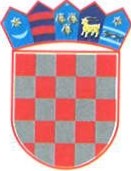 Ministarstvo mora, prometai infrastruktureLUČKA KAPETANIJA OSIJEKKLASA: 345-20/18-01/229URBROJ: 530-04-13-18-1OSIJEK, 03. prosinca 2018. godine	PRIOPĆENJE BRODARSTVU BROJ 115/2018Priopćava se zapovjednicima brodova, brodarskim poduzećima i ostalim sudionicima u plovidbi na rijeci Dravi da su djelatnici Agencije za vodne putove dana 03. prosinca 2018. godine izvršili postavljanje oznaka na dionici plovnog puta rijeke Drave od r.km 0 do r.km 22. Izmjerene dubine na plovnom putu rijeke Drave su slijedeće:U cilju sigurne plovidbe nalaže se zapovjednicima brodova, brodarskim poduzećima i ostalim sudionicima u plovidbi da se pridržavaju navedenih gabarita u određivanju maksimalnog gaza plovila kod krcanja tereta.      L U Č K I   K A P E T A N   kap. Tomislav Cicvarić, dipl.inž.Dostavlja se:MMPIAgencija za vodne putoveHrvatske vodeFeliks regulacija d.o.o.Luka Tranzit Osijek d.o.o.Vodogradnja Osijek d.d. Hidrogradnja d.o.o.Dunavski Lloyd Sisak d.o.o.Lučka uprava OsijekRiječni zdrugDBD VukovarVK IktusMNK RetfalaMNK DravaMNK Neptun       16. ŠRSOBŽRkmPlovna oznakaDubina plovnog puta (dm)Dubina plovnog puta (dm)Dubina plovnog puta (dm)Dubina plovnog puta (dm)RkmPlovna oznakaDesna ivicaSredinaLijeva ivicaŠirina (m)03.12. 2018. Vodostaj  Osijek -82 cm, Aljmaš 38 cm03.12. 2018. Vodostaj  Osijek -82 cm, Aljmaš 38 cm03.12. 2018. Vodostaj  Osijek -82 cm, Aljmaš 38 cm03.12. 2018. Vodostaj  Osijek -82 cm, Aljmaš 38 cm03.12. 2018. Vodostaj  Osijek -82 cm, Aljmaš 38 cm03.12. 2018. Vodostaj  Osijek -82 cm, Aljmaš 38 cm0-250plutača crvena (Dunav) 171614300-200bifurkacija171614300-000plovak zeleni252219500+500plutača crvena263335801+000plutača zel.svjet.302530802+100plovak zeleni364028802+100plutača crvena364028802+900plutača zelena352518704+000plutača crvena252933805+000222122805+900plutača zel.svjet.211918807+700plutača zelena272218708+800plutača crvena203333709+500plutača crvena 242935709+800plovak crveni 1919188010+150plutača zel.svjet.2121208010+900plutača zelena3224228011+200plutača crv.svjet.2019208011+700plutača zelena3025248012+000plutača crvena3820198012+200plutača bifur.svjet.3525188014+400plutača crv. svjet.2726328015+0002422258016+500plutača zel.svjet.1922197016+700plutača zelena2725217017+700plutača zel.svjet.2537307018+400plutača zelena3029207018+400plutača crv.svjet.3029207019+500plutača crvena2128307019+800plutača crvena25252270